Консультация для родителей«Развитие общих интеллектуальных способностей».Дошкольное детство – пора становления и роста умственных сил ребёнка. В эти годы отмечается у всех детей стремительное умственное развитие.Уровень сформированности познавательных процессов определяет возможности ребёнка в познании. В дошкольные годы происходит расширение и углубление знаний об окружающем мире. Дети усваивают определённую систему знаний, общую форму мыслительной деятельности, лежащей в основе этой системы знаний.Интеллект «от лат.- разумение, понимание, постижение» - это относительно устойчивая структура умственных способностей ребёнка.Умственные способности бывают общие «необходимы для выполнения разных видов интеллектуального труда, всех видов деятельности» и специальные «высокий уровень умственного развития, необходимый для выполнения отдельных её видов».У детей дошкольного возраста следует развивать общие интеллектуальные способности, т.к. познавательная потребность, включающая в себя умственную активность, доставляет удовольствие от умственного труда.В ходе возрастных изменений отчётливо выступают качественно разные уровни развития познавательной потребности:- во впечатлениях, «чем разнообразнее стимулы, тем интенсивнее развивается его ум»,- становление любознательности «интерес не к отдельному стимулу, а к объекту в целом»,- становление склонностей «познавательное стремление приобретает сознательно целенаправленный характер».Важным компонентом умственных способностей является творческая активность, проявляющаяся в креативности: расположенности к творчеству, высшее проявление активности мышления, способности создавать нечто новое, оригинальное логическое, последовательное, однонаправленное. И дивергентности: раскованности, свободы мышления /беглости мысли, гибкости, точности, оригинальности/ альтернативное, отступающее от логики мышления.Несмотря на многообразие подходов к умственному развитию ребёнка эта проблема решена недостаточно. В дошкольном детстве следует уделять особое внимание специальному, целенаправленному развитию интеллектуальных функций, обучению детей технике и технологии мыслительных действий, процессам познавательного поиска. Необходима разработка новых методов обучения и нового содержания, при которых ставка делалась бы на овладение самостоятельными способами и методами интеллектуальных действий, что способствует улучшению качества ума, помогает качественно подготовиться к школьному обучению, развивает умение находить выход из любого положения, делает ребёнка уверенным в себе и способствует улучшению его психологического здоровья.Этапы формирования интеллектуальных способностей детей.1. Пробудить у детей желание заниматься интеллектуальным трудом.2. Сформировать потребность в самом процессе умственной активности.3. Обучить методам интеллектуального действия и самостоятельного добывания знаний – экспериментированию, составлению схем и таблиц.4. Развивать качества ума: гибкость, беглость, точность, многовариативность, оригинальность.5. Формировать у детей удовольствие от качества своего интеллектуального труда.Познавательно-интеллектуальная развивающая среда:Творческо-экспериментальные лаборатории.Уголки экспериментирования.Развивающие дидактические и настольно-печатные игры.Библиотечки научно-познавательной литературы для детей в групповых комнатах.Принципы построения познавательно-интеллектуальной развивающей среды:Принцип интеллектуальной активности детей,Принцип самостоятельности познания,Принцип творчества.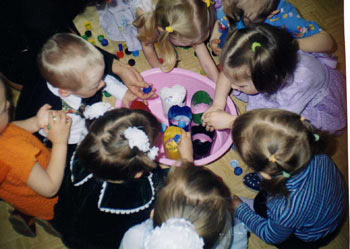 